CULTURAL ACTIVITIES 2021-22In connection with Vigilance Awareness Week -2021, Essay Writing and slogan Writing Competition conducted by Vigilance Department, SCCL on occasion of Azadi ka Amrit Mahothsav. Our Students got I,II & III PrizeKum.Divya, I BZC – I PrizeKum.Yashwanthi, II MSCS – II PrizeKum. Soundarya, III MPCS – III Prize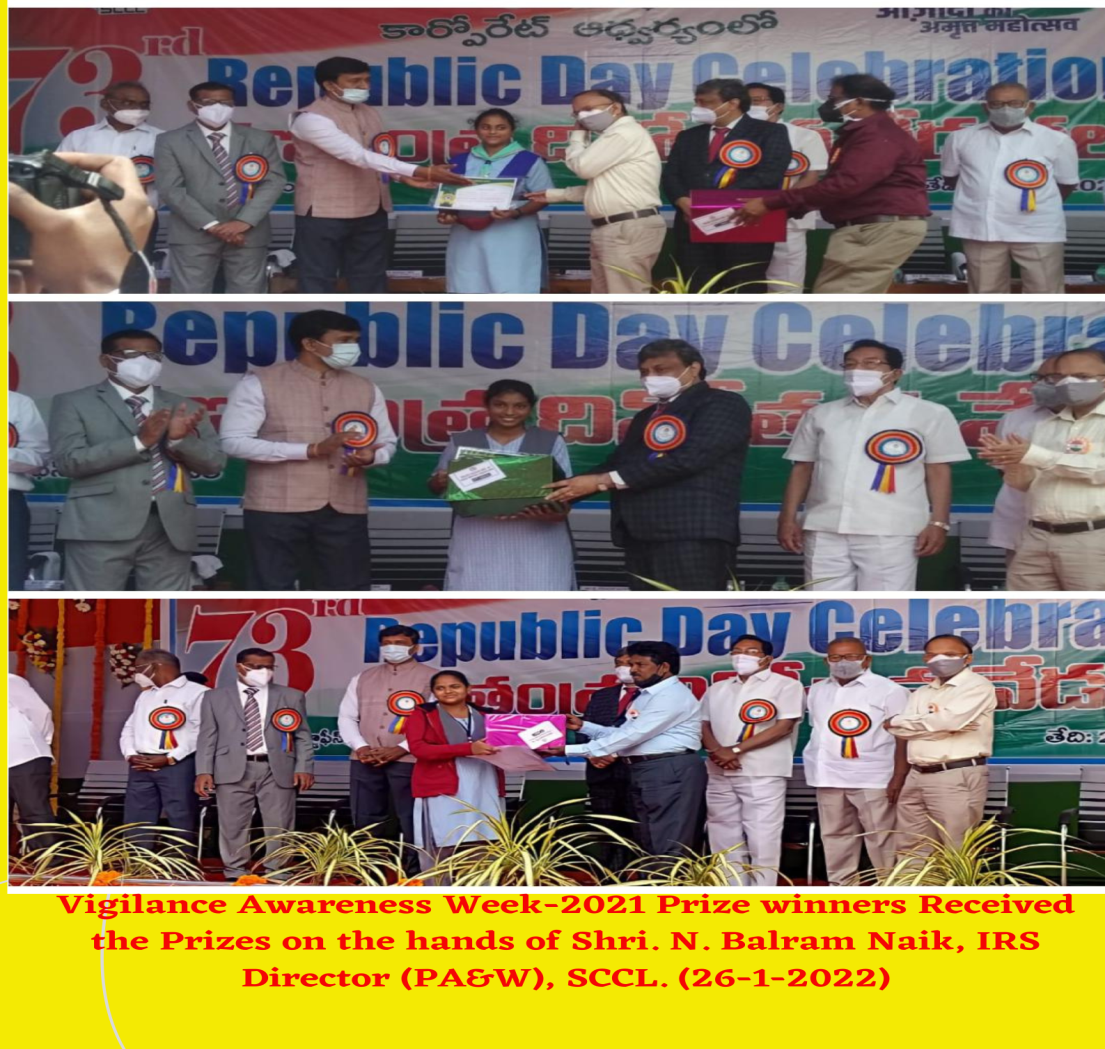 Our Student Geethika, I M.Sc (Computer Science) participated Kuchipudi Dance performance  in R-Day Parade in Delhi 73rd Republic Day Celebrations at Rajpath, New Delhi.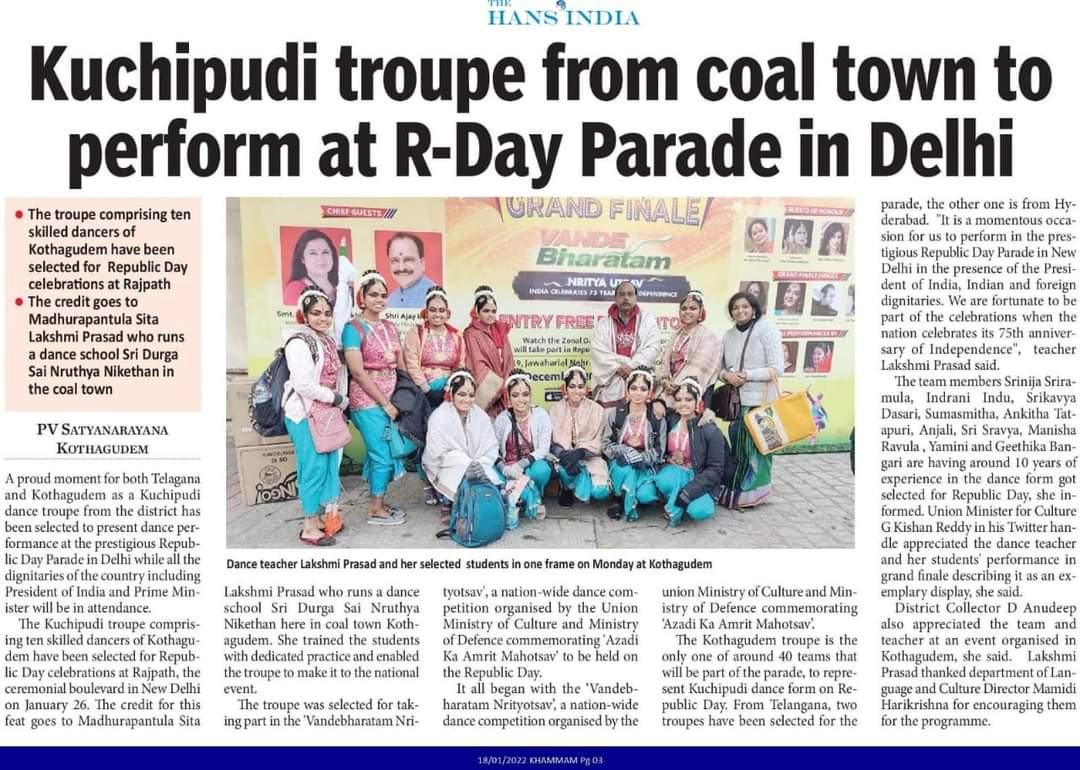 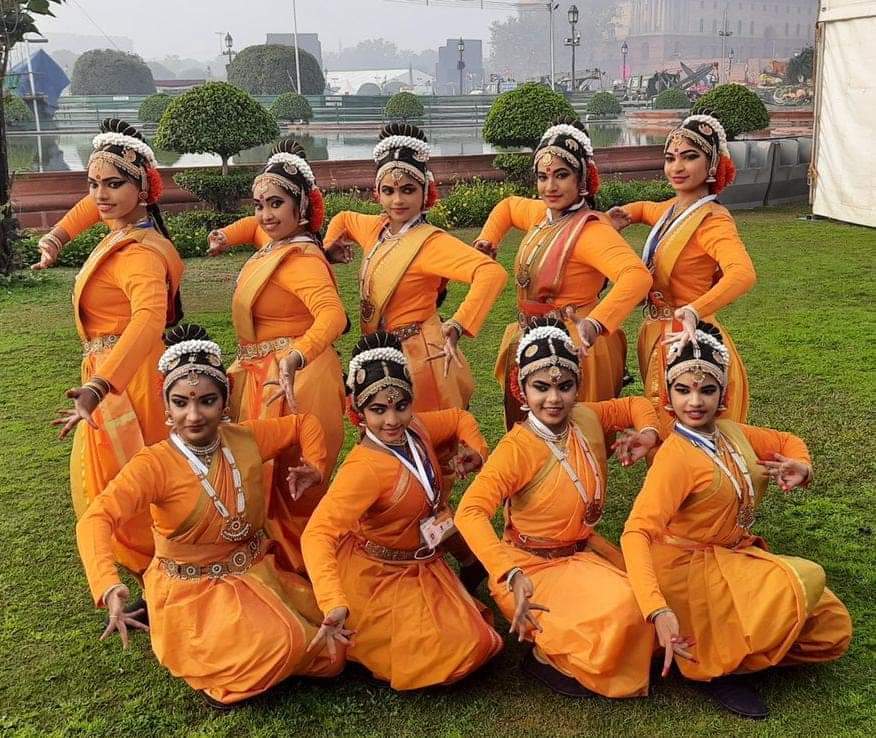 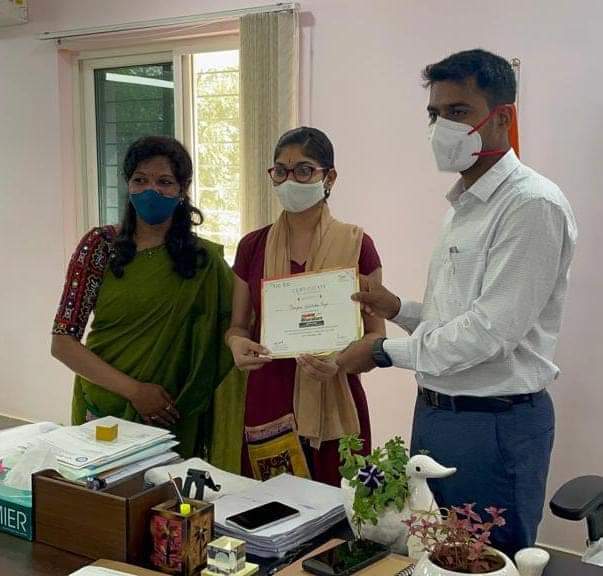 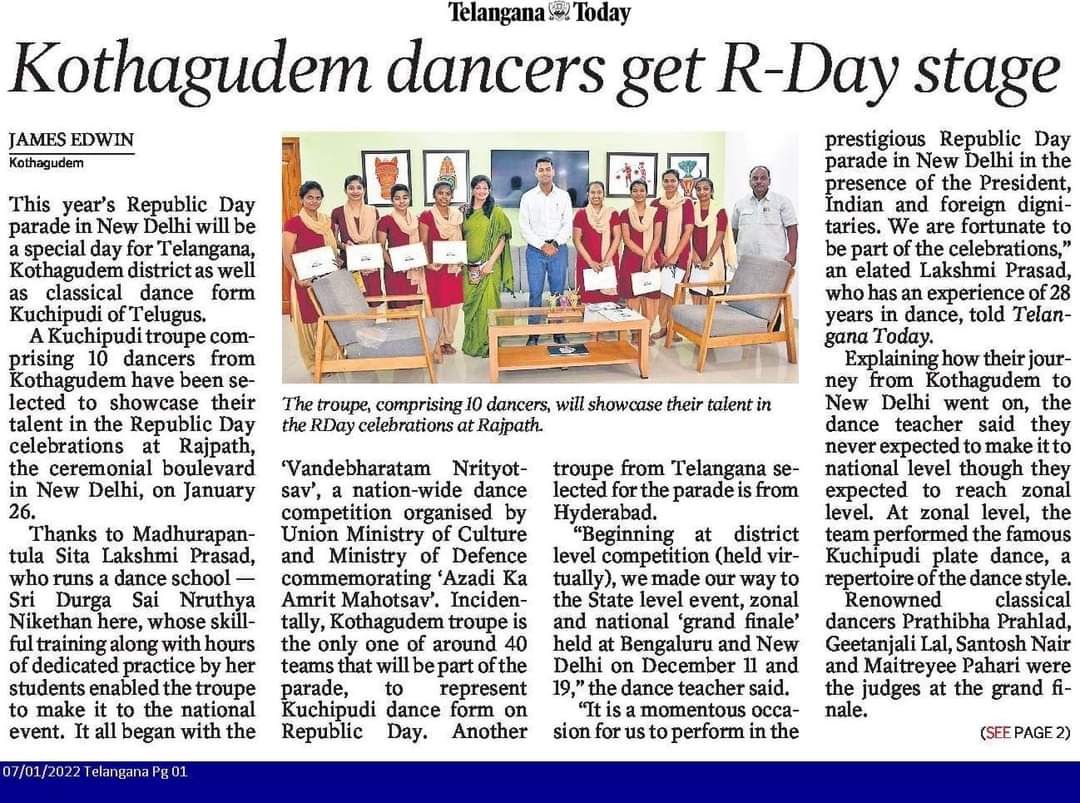 